Төрөөбүт тыл декадатыгар  «Тыыннаах тыл» бырайыак чэрчитинэн ыытылларкуораттааҕы III олоҥхо олимпиадатын – 2022  балаһыанньата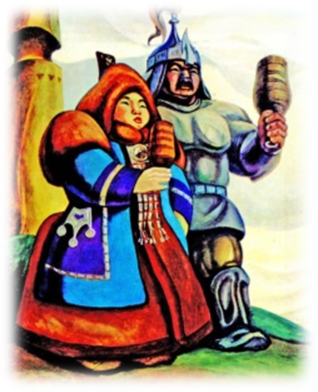 Дьокуускай куорат «Айыы Кыһата» национальнай гимназията, С.Н.Донской-II аатынан Үөрэҕи сайыннарар уонна идэни үрдэтэр институт саха уонна нуучча  тылларын кафедрата, Дьокуускай куорат үөрэҕин салалтата, куораттааҕы саха тылын уонна  учууталларын методическай холбоһуга норуот тылынан уус-уран айымньы чыпчаала буолбут-олоҥхобут тылын-өһүн баһыылыырга, дириҥник билэргэ туһуламмыт  үөрэнээччилэргэ аналлаах   куораттааҕы дистанционнай -             олоҥхо  олимпиадатын тэрийэн ыытар. Олоҥхо олимпиадатын сыала-соруга: Сыала: Олоҥхо уус-уран тылынан санааны сааһылаан суруйар, сиһилииымпыктаан быһаарар, толкуйдуур, хоһуйар үөрүйэҕи иҥэрэр сүдү айымньыбуоларын биллэрии; олоҥхо үтүө, сырдык санаатын, олоххо дьулууруиҥэриитин тириэрдии.Соруктара:Төрөөбүт тылга ытыктабылы, тапталы иҥэрии;Олоҥхону ааҕыыны көҕүлээһин, кэрэҕэ-сырдыкка угуйар, куһаҕаны-үчүгэйи араара үөрэнэригэр,  өбүгэтин үгэстэрин,  култууратын,  уран тылын-өһүн  иҥэринэргэ бигэ тирэх буоларын өйдөтүү;Олоҥхо уус-уран тылын-өһүн үүнэр көлүөнэҕэ тиэрдии; Айар дьоҕуру сайыннарыы;2. Олоҥхо олимпиадатын  кыттааччылара: Олимпиадаҕа куорат оскуолаларын үөрэнээччилэрэ (5-10 кылаас) оҕолоро кытталлар;3. Буолар сирэ: Куйаар ситимэ, Google форма;4. Ыытыллар кэмэ:  12.02.2022  саҕаланар 11.00. – 14.30 ч. платформа сабыллар.Сорудахтары Google Forms сигэтинэн киирэн толоруллар. 89142817433 (Липатова С.А.)5. Түмүк тахсар күнэ: 14.02.20226. Олимпиада тэрийээччилэрэ:  «Айыы Кыһата» национальнай гимназия, С.Н.Донской-II аатынан Үөрэҕи сайыннарар уонна идэни үрдэтэр институт, Дьокуускай куорат үөрэҕин салалтата, куораттааҕы саха тылын уонна  учууталларын методическай холбоһуга;Ыытыллар олимпиада сорудахтара кылаас ахсын үөрэх ирдэбилиннэн бырагырааммаҕа бэриллибит олоҥхолорго тирэҕирэр: 5 кылаас – С.С.Васильев-Бороҕонскай «Мөҥүрүүр Бөҕө», «Айыы Дьураҕастай», 6 кылаас – С.С.Васильев-Бороҕонскай «Эрчимэн Бэргэн», П.П.Ядрихинскай-Бэдьээлэ «Дьырыбына Дьырылыатта» 7 кылаас –У.Г.Нохсоров-Үстүүн Нохсоороп «Дыырай Бэргэн», 8 кылаас –Н.П.Бурнашев «Кыыс Дэбилийэ», 9 кылаас – К.Г.Оросин «Дьулуруйар Ньургун Боотур», В.С.Каратаев «Модун Эр Соҕотох», 10 кылаас – П.А.Ойуунускай «Дьулуруйар Ньургун Боотур». Олоҥхо олимпиадата 3 түһүмэхтээх. Хас биирдии түһүмэх олоҥхо  тиэмэтигэр, тылыгар сыһыаннаах сорудахтардаах, ыйытыктардаах. Бастакы түһүмэх олоҥхо ис хоһоонунан тургутук. Иккис түһүмэх бэйэ суруйуута. Үһүс түһүмэх бэриллибит тыллары быһаарыы.7. Олимпиаданы толоруу кэмэ (бириэмэтэ): 5-10 кылаастар - 120 мүнүүтэ  устата олимпиада сорудахтарын толороллор. 11.00 чаастан саҕаланар 13.00 чааска түмүктэнэр.Ыйытыкка сөп эппиэт иһин 2 баал эбиллэр.  Өскөтүн биир ыйытыыга хас да толору эппиэт (тыл ситиминэн эбэтэр этиинэн) ирдэнэр буоллаҕына хас биирдии эппиэтигэр 2-лии баал бэриллэр. Ыйытыкка  көннөрү ааттаталааһыҥҥа эрэ биирдии баал бэриллэр. Сорудах  иһигэр хас да ыйытыылаах буоллаҕына, хас биирдии эппиэтигэр туспа баал бэриллэр.4. Түмүк таһаарыы.   Уопсай  түмүк кылаастарынан тус-туһунан буолар:- 5 кылаас (1,2, 3 степеннээх диплом, биһирэбил диплом);- 6 кылаас (1,2, 3 степеннээх диплом, биһирэбил диплом);- 7 кылаас (1,2, 3 степеннээх диплом, биһирэбил диплом);- 8 кылаас 1,2, 3 степеннээх диплом, биһирэбил диплом);- 9 кылаас 1,2, 3 степеннээх диплом, биһирэбил диплом);- 10 кылаас 1,2, 3 степеннээх диплом, биһирэбил диплом); 	Олоҥхо олимпиадатыгар сайаапканы олунньу ый 10 күнүгэр дылы бу аадырыска ыытаҕыт olonkho2020@mail.ru ыытаҕыт.   Балаһыанньа быһыытынан хас биирдии оскуолаттан элбээбитэ 12 оҕо кыттара ирдэнэр. Холобур 5 кылаастан 2 оҕо, 6 кылаастан 2 оҕо. Сорудахтары олунньу 12 күнүгэр 11.00 чааска учууталлар бөлөхтөрүгэр ватсабынан ыытабыт. Кыттыы иһин туоһу сурук, диплом электроннай аадырыстарга  ыытыллар.  Күндү үөрэнээччилэр, убаастабыллаах учууталлар көхтөөх кыттыыны ыларгытыгар ыҥырабыт. Олимпиада  кыттааччыларыгар ситиһиини баҕарабыт.Уопсай түмүк  Үөрэҕи  сайыннарар уонна идэни үрдэтэр институт уонна үөрэх управлениятын  саайтыгар тахсыаҕа.  Сайаапка оҥкула:Тэрийэр хамыыһыйа№Кыттааччы А.А.А.аОскуолатаКылааһаСалайааччыта:(Төлөпүөнэ)